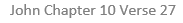 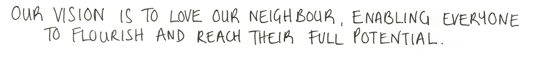 This Week’s Achievements 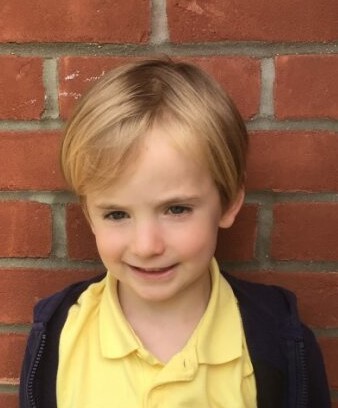 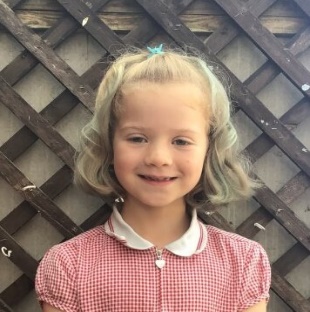 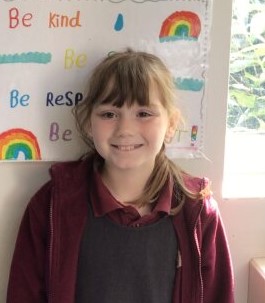 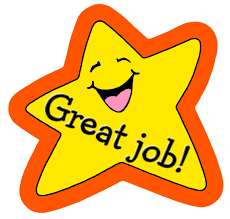 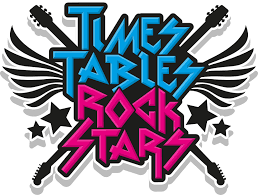 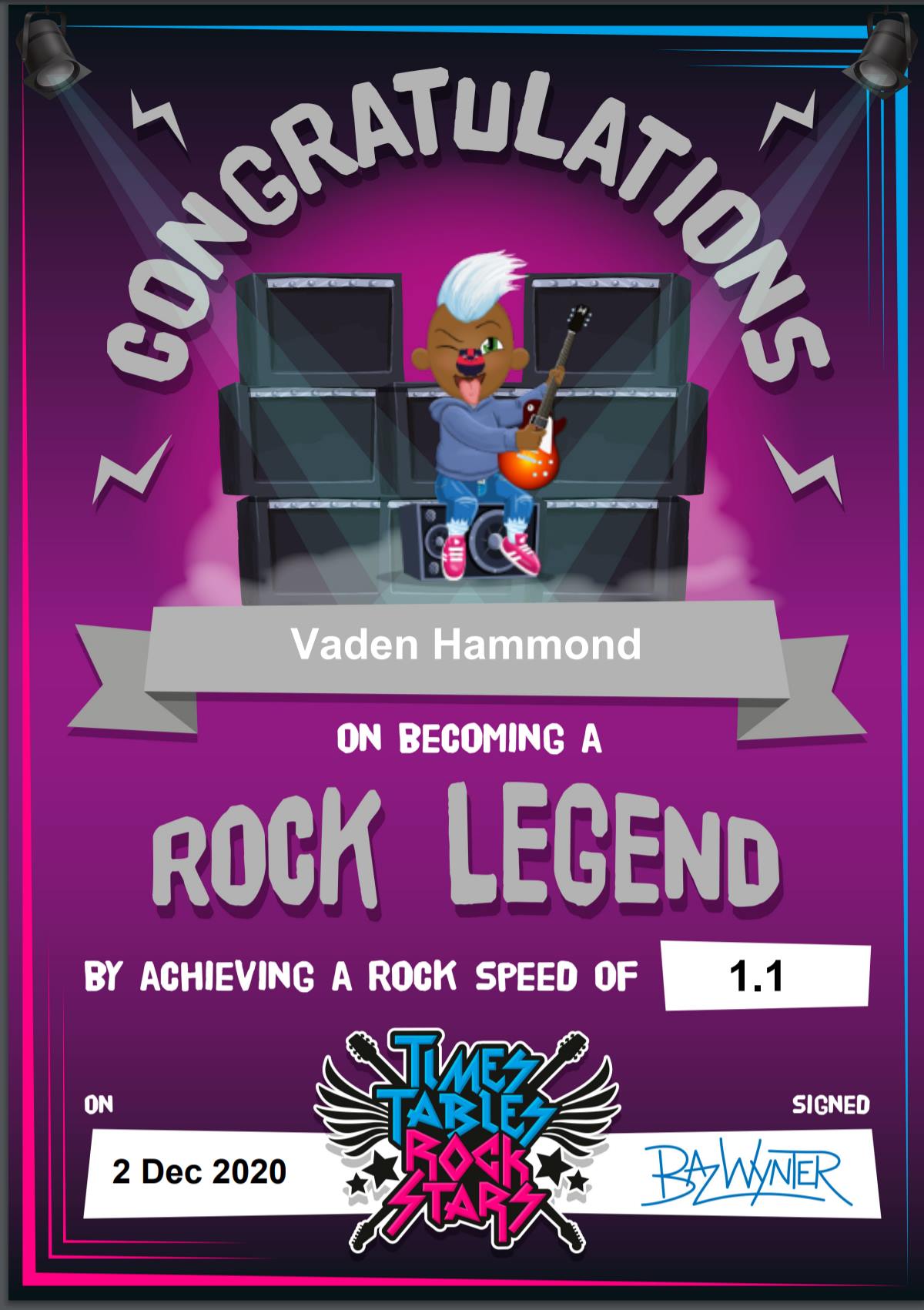 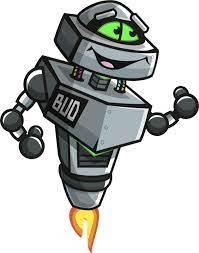 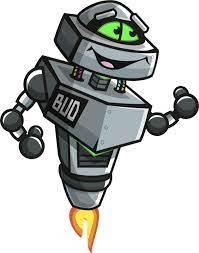 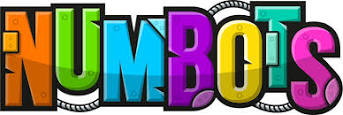 Online Safety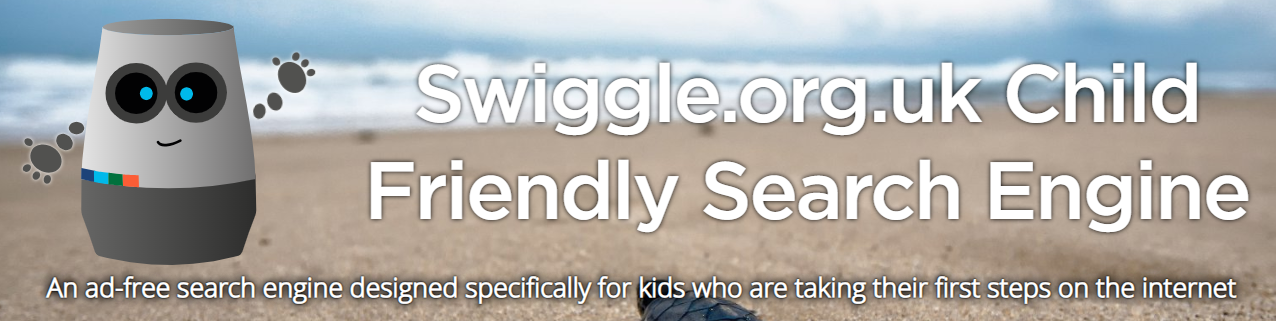 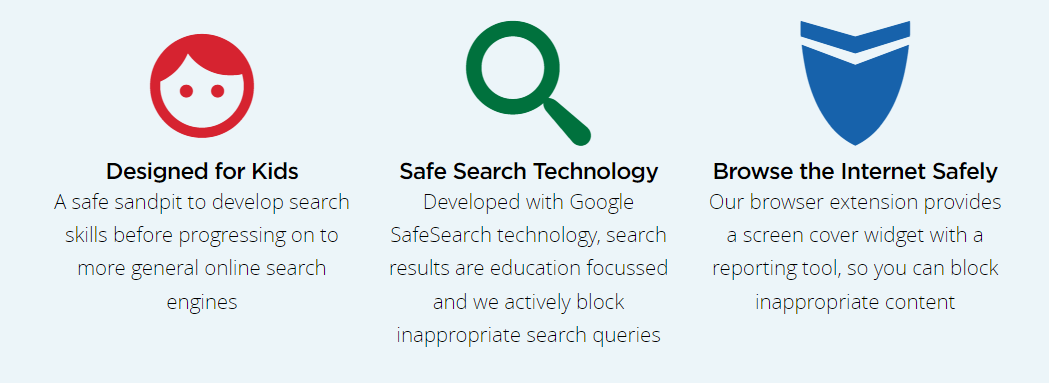 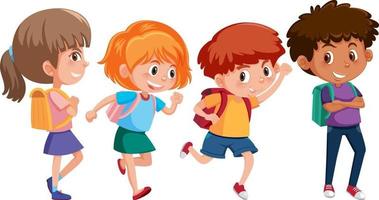 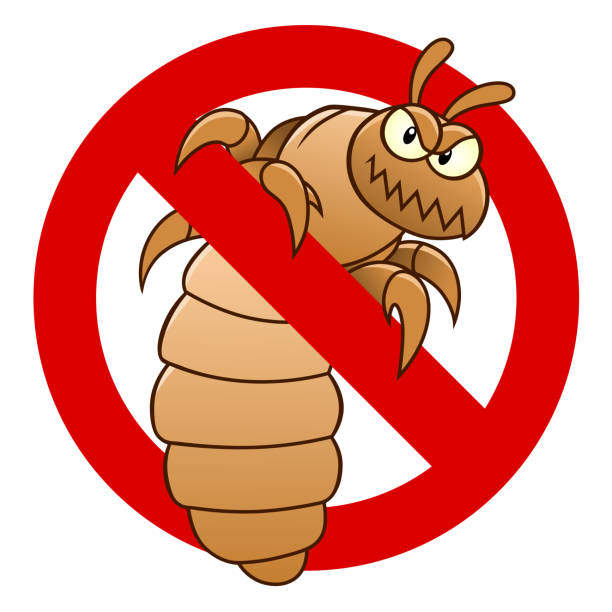 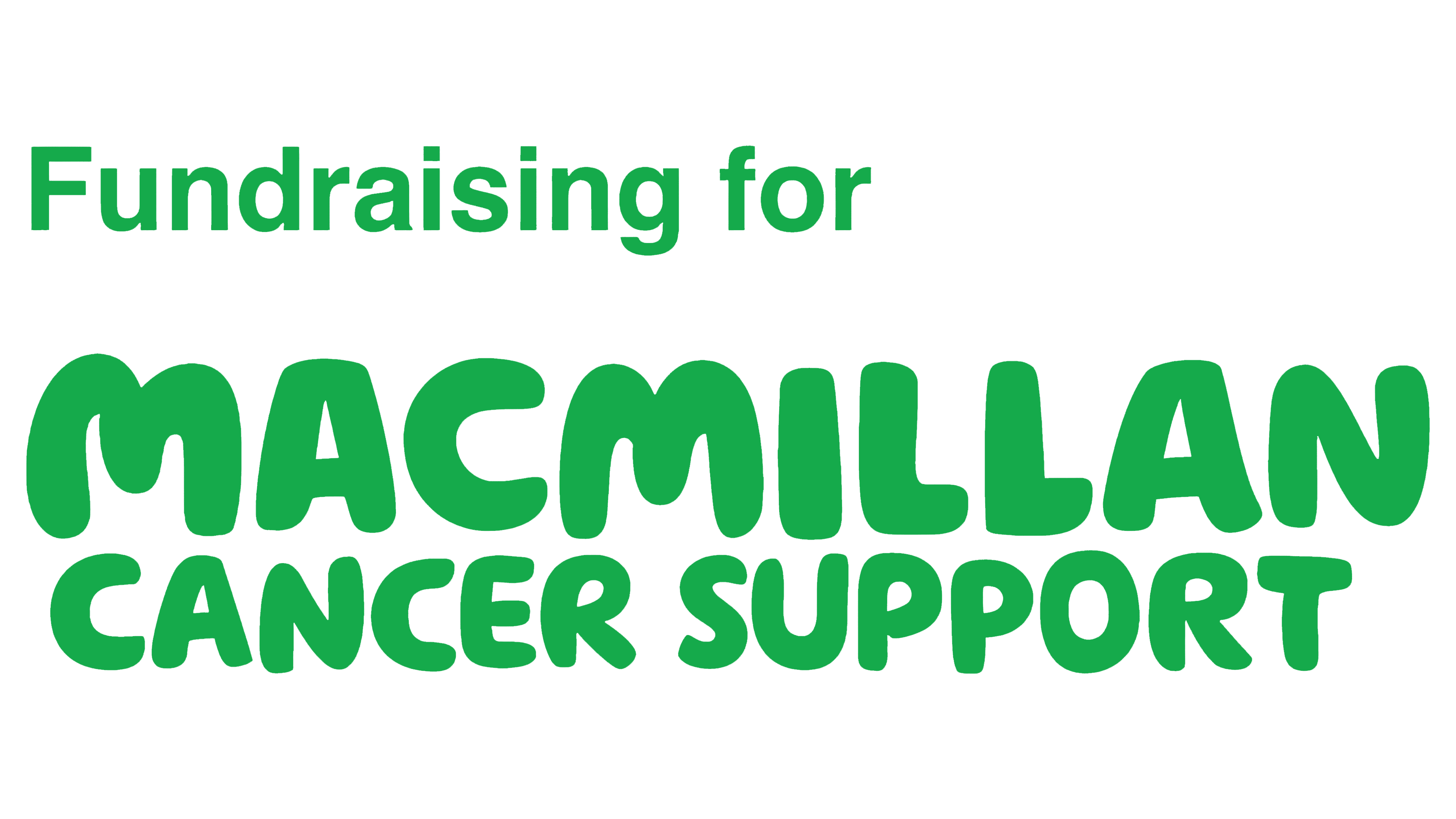 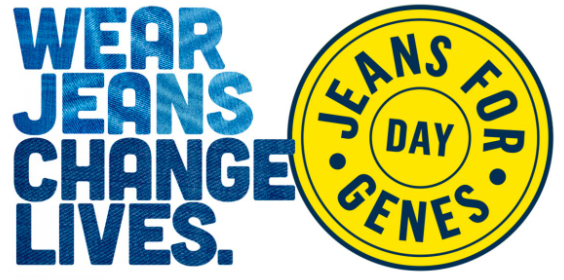 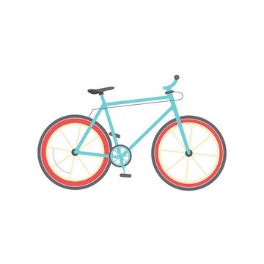 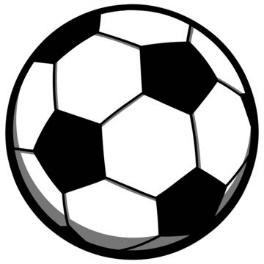 